ПРИЛОЖЕНИЕк постановлению Администрации
Курской области№ ___________ от  «______» _____________ 2016 г.ПЕРЕЧЕНЬ МЕРОПРИЯТИЙ по Рукопашному бою(вид спорта)Код вида спорта по ВРСВ -100 000 14 11 Ядля включения в Календарный план официальных физкультурных и спортивных мероприятий Курской области на 2017 год                   Президент совета             __________________ В.Н. Степанов                                                                                          №п/пНаименование мероприятияВремя проведенияМесто проведенияКоличество участниковКоличество представителей или спортивных судейОтветственные за проведение и участиеКубок ДОСААФ России среди мужчин и женщинянварьИжевск123Хвастунов А.А.Болох В.Е.Турнир-первенство Курской области, памяти Заслуженного мастера спорта СССР Рябушенко А.А,  среди юношей и девушекянварьОбоянь1008Кудинов Ю.А.Болох В.Е.Первенство Курской области среди юношей и девушекфевральКурскКурчатов20018Красеньков А.В.Болох В.Е.УТС по подготовке к Первенству ЦФО России среди юношей февральКурск35Красеньков А.В.Болох В.Е.Первенство ЦФО России среди юношей и девушекфевральБрянск354Красеньков А.В.Болох В.Е.УТС по подготовке к Первенству России среди юниоров и юниорок (до 23 лет)февральКурск17Хвастунов А.А.Болох В.Е.Первенство России среди юниоров и юниорок (до 23 лет)февраль Челябинск173Хвастунов А.А.Болох В.Е.Открытый турнир общества «Динамо», посвященный освобождению г. Курска от немецко-фашистских захватчиков и дню защитника Отечества среди юношей и девушекфевраляКурск20018Болох В.Е. Дериглазов Е.В.УТС по подготовке к Первенству России среди юношей и девушекмартКурск35Красеньков А.В.Болох В.Е.Первенство России среди юношей и девушекмартОрел354Красеньков А.В.Болох В.Е.УТС по подготовке к Кубку России (мужчины и женщины)мартКурск10Хвастунов А.А.Болох В.Е.Кубок России (мужчины и женщины)мартМосква103Хвастунов А.А.Болох В.Е.Всероссийские соревнования среди мужчин и женщинапрельВоронеж202Бинюков В.А.Болох В.Е.Открытый детский турнир на призы ППО № 320 Курской АЭС, посвященный 40-летию пуска 1 блока среди мальчиков и юношей 12-13 летапрельКурчатов20018Красеньков А.В.Болох В.Е.Открытый Кубок Курской области в абсолютной весовой категории на призы главы г. Рыльска8-9 апреляРыльск6010Бинюков В.А.Болох В.Е.Межрегиональный турнир «Надежды России» среди юношей и девушек 12-13 летапрельБрянск203Бинюков В.А.Болох В.Е.Всероссийское соревнование – XVII Всероссийский турнир среди юношей 16-17 лет и юниоров 18-20 лет на призы МПАапрельТула203Бинюков В.А.Болох В.Е.Открытое первенство и чемпионат Орловской областиапрельОрёл304Бинюков В.А.Болох В.Е.Участие в Фестивале единоборств Курской области среди юношеймайКурская область10012Красеньков А.В.Болох В.Е.XXIII Открытый Всероссийский  турнир памяти героев-пограничников и соревнования в рамках Спартакиады пограничных ведомств государств - участников СНГ (мужчины)майГолицыно Московская область52Хвастунов А.А.Болох В.Е.Первенство ДОСААФ России, посвященное дню Победы в ВОВ среди юношеймайИваново152Красеньков А.В.Болох В.Е.XII открытый Всероссийский турнир на призы ОАО «Концерн Росэнергоатом»майВолгодонск203Красеньков А.В.Болох В.Е.Всероссийские соревнования, посвященные памяти актера театра и кино А. Дедюшко, среди мужчин и женщинмайВладимир203Бинюков В.А.Болох В.Е.Открытое Первенство г. Ливны, посвящённое памяти В. Савенкова, среди юношеймайЛивны354Дериглазов Е.В.Болох В.Е.Первенство Жуковского района Брянской области, посвященное 71-й годовщине победы в Великой Отечественной войне среди юношеймайБрянск152Бинюков В.А.Болох В.Е.Кубок  Курской области среди правоохранительных органов, посвященные Памяти сотрудников, погибших при исполнении служебных обязанностейиюньКурск10012ответственные от ведомств,Болох В.Е.УТС в рамках летнего оздоровительного лагеряиюньКурск250Красеньков А.В.Болох В.Е.УТС по подготовке к Всероссийским соревнованиям на X открытых Всероссийских юношеских играх боевых искусствавгустКурск100Красеньков А.В.Болох В.Е.Всероссийские соревнования на X открытых Всероссийских юношеских играх боевых искусств3-10 сентябряАнапа354Красеньков А.В.Болох В.Е.Первенство Курской области среди юниоров и юниорок (18-20 лет)сентябрьКурск160                                                                                                                                                                                                                                                                                                                                                                                                                                                                    18Хвастунов А.А.Болох В.Е.Чемпионат Курской области среди мужчин и женщинсентябрьКурск15018Хвастунов А.А.Болох В.Е.Фестиваль единоборств г. Курчатова среди юношейсентябрьКурчатов  15012Красеньков А.В.Болох В.Е.Кубок г. Орла (юноши, взрослые)сентябрьОрёл304Бинюков В.А.БолохВ.Е.УТС по подготовке к Первенству ЦФО России среди юниоров и юниорок (18-20 лет)октябрьКурск20Хвастунов А.А.Болох В.Е.Первенство ЦФО России среди юниоров и юниорок (18-20 лет)октябрьВязники Владимирская область203Хвастунов А.А.Болох В.Е.Всероссийский турнир, посвященный 75-й годовщине героической обороны г. Тулы в ВОВ, среди юношей и девушекоктябрьТула254Красеньков А.В.Болох В.Е.Всероссийские соревнования среди юношей посвященные памяти детей БесланаоктябрьСанкт-Петербург203Красеньков А.В.Болох В.Е.УТС по подготовке к Первенству России среди юниоров и юниорок (18-20 лет)октябрьКурск15Хвастунов А.А.Болох В.Е.Первенство России среди юниоров и юниорок (18-20 лет)ноябрьТула153Хвастунов А.А.Болох В.Е.Межрегиональный турнир и командное Первенствосреди юношей, посвящённые Единству народов РоссииноябрьКурск25018Красеньков А.В.Болох В.Е.Всероссийский турнир, посвященный памяти капитана Маркина Д.Е., среди юношейноябрьВоронеж354Красеньков А.В.Болох В.Е.УТС по подготовке к Чемпионату ЦФО России (мужчины, женщины)ноябрьКурск25Хвастунов А.А.Болох В.Е.Чемпионат ЦФО России среди мужчин и женщинноябрьВязники Владимирская область253Хвастунов А.А.Болох В.Е.УТС по подготовке к Чемпионату России (мужчины, женщины)декабрьКурск15Хвастунов А.А.Болох В.Е.Абсолютный Чемпионат РоссиидекабрьПо назначению52Хвастунов А.А.Болох В.Е.Чемпионат России среди мужчин и женщиндекабрьКалининград153Хвастунов А.А.Болох В.Е.Чемпионат ВУЗов Курской области среди мужчиндекабрьКурск606Хвастунов А.А.Болох В.Е.Открытый турнир и командное первенство «Кубок Деда мороза» среди юношей и юниоров до 23 летдекабрьКурск25018Дериглазов Е.В.Болох В.Е.Всероссийские соревнования «Кубок Черноземья»декабрьОрел354Красеньков А.В.Болох В.Е.Ведомственные Чемпионаты (МВД, ФСБ, УФСИН, УФСНК и т.п.)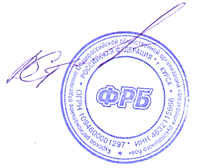 по назначениюответственные от ведомствУчастие в международных, всероссийских соревнованиях и тренировочных мероприятияхСогласно положению, вызову Министерства спорта Российской Федерации и других организацийСогласно положению, вызову Министерства спорта Российской Федерации и других организацийСогласно положению, вызову Министерства спортаСогласно положению, вызову Министерства спорта